Wyckoff Chamber Spring Photo Contest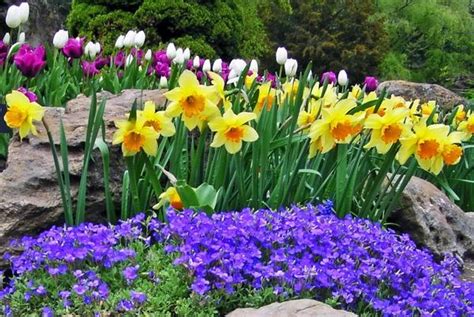 Submit pix by May 24thTake a pic of a Spring scene anywhere in Wyckoff in JPG format and make sure to label with your name & location of the photo.  Email your entry with your name and phone number to wyckoffchamber@gmail.com by May 24th. Only one entry per person. A $300, $150 & $75 in gift certificates will be awarded for the top 3 entries.  The public can vote once at www.wyckoffchamber.com Follow the link to our Wyckoff Chamber Facebook page. Click on photos and you will see the album, Wyckoff Chamber photo contest where you will vote by a LIKE starting May 24th! Winner will announced June 1st on our Facebook page and website.